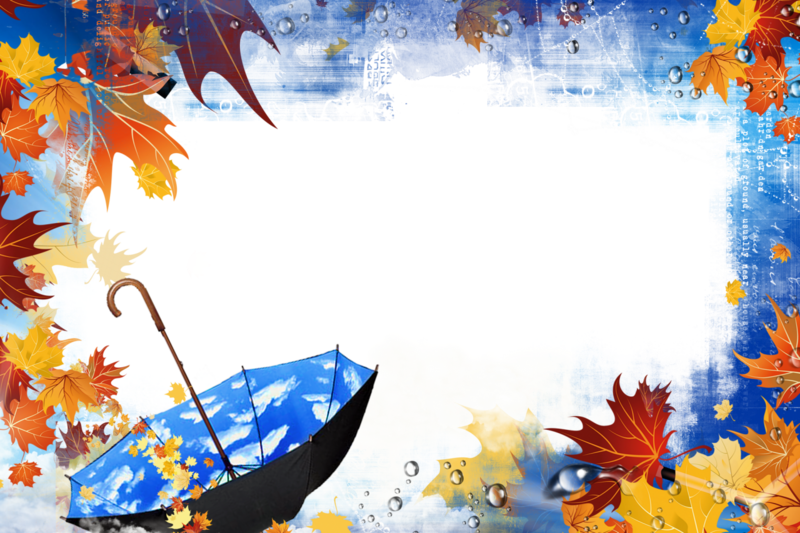        Внимание! Внимание! Внимание!27 сентября в 13.30 ч.состоится праздник "Золотая Осень". Приглашаем всех на "Осеннюю Ярмарку"Всяк подарки подберёт,Без покупок не уйдёт!                                                                                 Администрация школы.